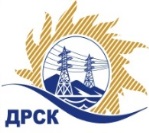 Акционерное Общество«Дальневосточная распределительная сетевая  компания»Протокол заседания Закупочной комиссии по вскрытию поступивших конвертов на переторжкуСпособ и предмет закупки: открытый запрос предложений  на право заключения Договора на выполнение работ «ПИР Реконструкция ПС 35 кВ 10/70 (ОРУ-35), филиал "АЭС"», закупка 272 р. 2.2.1 ГКПЗ 2017.ПРИСУТСТВОВАЛИ: члены постоянно действующей Закупочной комиссии 2-го уровня АО «ДРСК». Информация о результатах вскрытия конвертов В адрес Организатора закупки поступило 6 (шесть)  заявок на участие в  процедуре переторжки, конверты с которыми были размещены в электронном виде на Торговой площадке Системы B2B-ESV.Вскрытие конвертов было осуществлено в электронном сейфе Организатора закупки на Торговой площадке Системы B2B-ESV автоматически.Дата и время начала процедуры вскрытия конвертов с заявками на участие в переторжке: на Торговой площадке Системы B2B-ESV  в 10:00 часов благовещенского времени 23.01.2017 г Место проведения процедуры вскрытия конвертов с заявками на участие в процедуре переторжки: Торговая площадка Системы B2B-ESVВ конвертах обнаружены заявки следующих участников закупки:Ответственный секретарь Закупочной комиссии 2 уровня  АО «ДРСК»                               	М.Г. ЕлисееваИсп. Коротаева Т.В.Тел. (4162) 397-205№  185/УТПиР-Пг. Благовещенск«23»  января  2017г.№п/пНаименование Участника закупки и место нахожденияЦена заявки до переторжки, руб. без НДС.Цена заявки после переторжки без НДС, руб.1ООО "Альтернатива" (620030, г. Екатеринбург, ул. Артема 7/1-4)2 550 000,002 090 000,002ООО "Компания Новая Энергия" (630099, Россия, Новосибирская обл., г. Новосибирск, ул. Чаплыгина, д. 93)2 711 864,411 601 694,923ООО "ЭНЕРГОРЕГИОН" (690091, Россия, Приморский край, г. Владивосток, ул. Алеутская, д. 45 А)2 619 048,00не поступила4ООО "Техно Базис" (664001, Россия, Иркутская обл., г. Иркутск, ул. Рабочего Штаба, д. 1, стр. 5, оф. 8)2 700 000,001 390 000,005ООО "Энергопроект Центр" (160009, г. Вологда, ул. Мальцева, д.52, оф.409а.)2 750 000,001 574 521,906ООО "ПКБ ЭНЕРГЕТИКИ" (680030, Россия, Хабаровский край, г. Хабаровск, ул. Ленина, д. 40, кв. 67)2 302 071,002 053 051,007ООО "ПРОЕКТНЫЙ ЦЕНТР СИБИРИ" (630082, Россия, Новосибирская обл., г. Новосибирск, ул. Михаила Перевозчикова, д. 7, кв. 2)2 750 000,001 650 000,00